 Горячие линии Кадастровой палаты 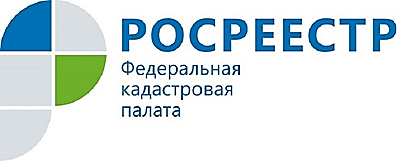 в июне24-27 июня специалисты Кадастровой палаты  проведут четыре горячих линии. Звонки будут приниматься по номеру телефона 8 (4712) 72-40-01.24 июня 2019 года с 10.00 до 12.00 состоится горячая линия по вопросам хранения документов, невостребованных заявителями.25 июня 2019 года с 10.00 до 12.00 куряне смогут узнать об оказании Кадастровой палатой консультационных услуг в сфере оборота недвижимости. 26 июня 2019 года с 10.00 до 12.00 заместитель начальника отдела обработки документов и обеспечения учетных действий №2 Булгакова Юлия Евгеньевна проведет горячую линию для граждан.В ходе горячей линии куряне могут задать вопросы о порядке осуществления кадастрового учёта земельных участков, уточнении местоположения границ земельного участка, способах предоставления заявлений и необходимых документов для осуществления кадастрового учета, сроках учетных процедур и другие. Кроме того, специалисты расскажут, как выбрать способ получения госуслуг Росреестра (в электронном виде или через МФЦ) и помогут с выбором ближайшего офиса, в котором можно подать заявление или запрос и получить документы.27 июня 2019 года с 14.00 до 16.00 начальник отдела обработки документов и обеспечения учетных действий №1 Павлова Наталья Николаевна и начальник отдела обработки документов и обеспечения учетных действий №2 Сараева Татьяна Ивановна проведут горячую линию для кадастровых инженеров. Обращаем внимание, по вопросам справочного характера граждане могут обратиться к консультанту, независимо от времени проведения горячей линии, позвонив по номеру: 8 (4712) 72-40-01 ежедневно (кроме субботы и воскресенья) с 09.00 до 18.00 с понедельника по четверг и с 09.00 до 17.00 в пятницу.  